Audio/Video Production Fundamentals    Course No. 30103	Credit: 0.5Pathways and CIP Codes: Digital Media (09.0702)Course Description: Technical Level: Audio Video Production Fundamentals provides a basic understanding of producing video for a variety of uses. Topics include analyzing the pre-production, production, and post-production process, as well as explore the equipment and techniques used to develop a quality video production.Directions: The following competencies are required for full approval of this course. Check the appropriate number to indicate the level of competency reached for learner evaluation.RATING SCALE:4.	Exemplary Achievement: Student possesses outstanding knowledge, skills or professional attitude.3.	Proficient Achievement: Student demonstrates good knowledge, skills or professional attitude. Requires limited supervision.2.	Limited Achievement: Student demonstrates fragmented knowledge, skills or professional attitude. Requires close supervision.1.	Inadequate Achievement: Student lacks knowledge, skills or professional attitude.0.	No Instruction/Training: Student has not received instruction or training in this area.Benchmark 1: CompetenciesBenchmark 2: CompetenciesI certify that the student has received training in the areas indicated.Instructor Signature: 	For more information, contact:CTE Pathways Help Desk(785) 296-4908pathwayshelpdesk@ksde.org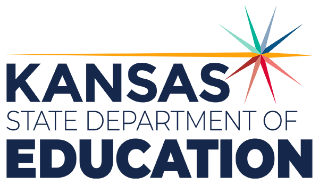 900 S.W. Jackson Street, Suite 102Topeka, Kansas 66612-1212https://www.ksde.orgThe Kansas State Department of Education does not discriminate on the basis of race, color, national origin, sex, disability or age in its programs and activities and provides equal access to any group officially affiliated with the Boy Scouts of America and other designated youth groups. The following person has been designated to handle inquiries regarding the nondiscrimination policies:	KSDE General Counsel, Office of General Counsel, KSDE, Landon State Office Building, 900 S.W. Jackson, Suite 102, Topeka, KS 66612, (785) 296-3201. Student name: Graduation Date:#DESCRIPTIONRATING1.1Analyze various careers in audio and video production (e.g., producers, directors, reporters, videographers/photographers, anchors).#DESCRIPTIONRATING2.1Explain the evolution of audio and video production.2.2Describe how changing technology is impacting the audio and video industries (i.e. wireless systems, high definition production).2.3Analyze the role of the producer (including scheduling, personnel and tracking progress), director (including knowledge of story structure, script analysis, relationship to the production team and crew members), reporters, photographers/videographers and anchors.2.4Define common audio and video production terminology and acronyms (including AVI, MPEG, JPEG and TIFF).2.5Explore the equipment, software (e.g. Flash, Avid, Final Cut Pro, mobile video platforms) and tools needed in audio and video production (including the variety/features, expense, basic care).2.6Identify types of microphones and how to use them in audio video presentations (including pick up patterns, use of lapel vs. stick mic., and mult. box).2.7Distinguish between analogue and digital audio and video formats.2.8Describe how audio is synchronized with other audio or video.2.9Write audio scripts for various types of programs (including key elements, short audio scripts).2.10Identify various types of audio and visual approaches that convey information or create an emotional impact (including use of music).2.11Analyze music licensing (including performance licensing and synchronization rights, copyright vs. free-use).2.12Understand the interview process.2.13Explore the lighting requirements of a variety of productions (including types and placement of fixtures).2.14Understand video formats (including Mini DV, digital cards, non-linear memory devices and HD).2.15Describe non-linear editing and editing skills related to various delivery requirements.2.16Analyze the electrical requirements of audio video equipment.2.17Analyze video production techniques and use of a switcher (e.g. switching video input from one camera or studio to another and/or from video to live programming).2.18Demonstrate video camera operations (including how to frame and maintain picture composition, focusing and adjusting images, performing pans and zooms).2.19Demonstrate how to set up a basic production studio (e.g. location of production, pulling and securing cables, audio and/or sound set up, lighting placement, meeting electrical needs)2.20Identify potential production problems and solutions (including checking for audio video transmission, sound quality and volume).2.21Produce a story using video (including writing the script, shooting the video and editing to make it fluid and seamless).